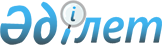 Об утверждении методики определения стоимости услуг по консультативному сопровождению проектов государственно-частного партнерства, в том числе концессионных проектовПриказ и.о. Министра национальной экономики Республики Казахстан от 24 июля 2015 года № 564. Зарегистрирован в Министерстве юстиции Республики Казахстан 10 августа 2015 года № 11854.
            Сноска. Заголовок приказа в редакции приказа и.о. Министра национальной экономики РК от 15.08.2016 № 372 (вводится в действие по истечении десяти календарных дней после дня его первого официального опубликования).
      В соответствии с подпунктом 67) пункта 15 Положения о Министерстве национальной экономики Республики Казахстан, утвержденного постановлением Правительства Республики Казахстан от 24 сентября 2014 года № 1011, ПРИКАЗЫВАЮ:
      Сноска. Преамбула - в редакции приказа Министра национальной экономики РК от 15.11.2022 № 79 (вводится в действие по истечении десяти календарных дней после дня его первого официального опубликования).


      1. Утвердить прилагаемую методику определения стоимости услуг по консультативному сопровождению проектов государственно-частного партнерства, в том числе концессионных проектов.
      Сноска. Пункт 1 - в редакции приказа Министра национальной экономики РК от 15.11.2022 № 79 (вводится в действие по истечении десяти календарных дней после дня его первого официального опубликования).


      2. Департаменту бюджетных инвестиций и развития государственно-частного партнерства Министерства национальной экономики Республики Казахстан обеспечить в установленном законодательством порядке:
      1) государственную регистрацию настоящего приказа в Министерстве юстиции Республики Казахстан;
      2) в течение десяти календарных дней после государственной регистрации настоящего приказа его направление на официальное опубликование в периодических печатных изданиях и в информационно-правовой системе "Әділет";
      3) размещение настоящего приказа на интернет-ресурсе Министерства национальной экономики Республики Казахстан.
      3. Контроль за исполнением настоящего приказа возложить на курирующего вице-министра национальной экономики Республики Казахстан.
      4. Настоящий приказ вводится в действие по истечении десяти календарных дней после дня его первого официального опубликования. Методика определения стоимости услуг по консультативному сопровождению проектов государственно-частного партнерства, в том числе концессионных проектов
            Сноска. Методика в редакции приказа и.о. Министра национальной экономики РК от 20.04.2018 № 160 (вводится в действие по истечении десяти календарных дней после дня его первого официального опубликования). Глава 1. Общие положения
      1. Настоящая Методика определения стоимости услуг по консультативному сопровождению проектов государственно-частного партнерства (далее - ГЧП), в том числе концессионных проектов (далее – Методика) разработана в целях обеспечения рационального использования бюджетных средств по бюджетным программам по консультативному сопровождению проектов ГЧП, в том числе концессионных проектов и носит рекомендательный характер.
      2. Стоимость услуг по консультативному сопровождению проектов ГЧП, в том числе концессионных проектов (далее – услуги) определяется центральными и местными исполнительными органами согласно настоящей Методике.
      Сноска. Пункт 2 - в редакции приказа Министра национальной экономики РК от 15.11.2022 № 79 (вводится в действие по истечении десяти календарных дней после дня его первого официального опубликования).


      3. Услуги по консультативному сопровождению проектов ГЧП, в том числе концессионных проектов включают:
      1) при определении частного партнера способом конкурса:
      разработку информационного листа по проекту в случае двухэтапного конкурса по выбору частного партнера или концессионера;
      разработку информационного листа по проекту в случае одноэтапного конкурса по выбору частного партнера или концессионера, включая разработку технического задания на разработку или корректировку технико-экономического обоснования проекта ГЧП, в том числе концессионного проекта (далее – ТЭО);
      разработку информационного листа по проекту в случае одноэтапного конкурса по выбору частного партнера или концессионера с расчетом стоимости привязки имеющейся проектно-сметной документации (далее – ПСД) к конкретной площадке объекта, по проектам, имеющим разработанные ПСД, а также являющимся технически несложными, реализуемым на основании типовых проектов, типовых проектных решений и проектов повторного применения, не требующих ТЭО;
      разработку технического задания в рамках первого этапа конкурса по определению частного партнера с использованием двухэтапных процедур;
      разработку конкурсной документации в случае конкурса по выбору частного партнера или концессионера с использованием двухэтапных процедур, включая разработку технического задания по разработке ТЭО проекта ГЧП, в том числе концессионного проекта;
      разработку конкурсной документации в случае одноэтапного конкурса по выбору частного партнера или концессионера, включающей в свой состав ТЭО;
      разработку конкурсной документации в случае одноэтапного конкурса по выбору частного партнера или концессионера, включая привязку ПСД к конкретной площадке объекта, по проектам, имеющим разработанные ПСД и (или) разработку ПСД являющимся технически несложными, реализуемым на основании типовых проектов, типовых проектных решений и проектов повторного применения, не требующих ТЭО;
      мероприятия по поиску и привлечению потенциальных инвесторов, в том числе проведение публичных презентаций, роуд-шоу, конференций, рекламных кампаний;
      разработку проекта договора ГЧП, в том числе концессии;
      разработку проекта прямого соглашения с кредиторами частного партнера или концессионера;
      внесение изменений и дополнений в утвержденную конкурсную документацию (корректировка);
      оказание консультационных услуг в переговорном процессе Комиссии по рассмотрению и отбору конкурсных и концессионных заявок с участником конкурса по выбору частного партнера или концессионера, а также участие в переговорах;
      независимую оценку конкурсных заявок проектов  ГЧП, в том числе концессионных проектов.
      2) при определении частного партнера способом прямых переговоров:
      оказание консультационных услуг в переговорном процессе с частным партнером до утверждения бизнес-плана, в том числе:
      сопровождение принятия заявки, предварительная оценка бизнес-плана;
      сопровождение при квалификационном отборе;
      участие в переговорах по бизнес-плану;
      сопровождение в рамках экспертиз, корректировок бизнес-плана;
      оказание консультационных услуг в переговорном процессе с частным партнером до подписания договора ГЧП, в том числе:
      первоначальную оценку договора ГЧП, его корректировку;
      участие в переговорах по договору ГЧП;
      сопровождение в рамках экспертиз, корректировок договора ГЧП. Глава 2. Расчет стоимости услуг по консультативному сопровождению проектов ГЧП, в том числе концессионных проектов
      4. В зависимости от специфики проекта ГЧП, в том числе концессионного проекта, для расчета стоимости конкретной услуги используются поправочные коэффициенты к стоимости услуг по консультативному сопровождению проектов государственно-частного партнерства, в том числе концессионных проектов, согласно приложению 1 к настоящей Методике путем умножения суммы соответствующих коэффициентов на стоимость 1 человека-часа и нормативные трудозатраты:
      P = сx lx(k1+k2+…)+exp
      где: P – стоимость услуги по консультативному сопровождению проектов ГЧП, в том числе концессионных проектов без учета налога на добавленную стоимость;
      с – стоимость 1 человеко-часа поставщика услуг по республиканским проектам (6358,57 (шесть тысяч триста пятьдесят восемь тенге пятьдесят семь тиын) тенге без учета налога на добавленную стоимость);
      l – базовые нормативные трудозатраты на единицу услуги, согласно приложению 2;
      k – поправочные коэффициенты к стоимости услуг;
      exp – расходы на подготовку предпроектной и проектной документации (при необходимости) согласно пункту 5 настоящей Методики.
      Стоимость человеко-часа по местным проектам утверждается соответствующим правовым актом местного исполнительного органа, определяющим юридическое лицо на оказание консультативного сопровождения.
      5. По одноэтапному конкурсу в стоимость разработки конкурсной документации включаются расходы на разработку или корректировку технического задания, ТЭО проекта.
      Расчет стоимости работы по подготовке проектной документации, а также расходов по привязке ПСД при наличии типового проекта, осуществляется в соответствии с приказом Председателя Комитета по делам строительства и жилищно-коммунального хозяйства Министерства по инвестициям и развитию Республики Казахстан от 14 ноября 2017 года № 249-нқ "Об утверждении нормативных документов по ценообразованию в строительстве" (зарегистрирован в Реестре государственной регистрации нормативных правовых актов под № 16073).
      Сноска. Пункт 5 - в редакции приказа Министра национальной экономики РК от 15.11.2022 № 79 (вводится в действие по истечении десяти календарных дней после дня его первого официального опубликования).


      6. Исходя из специфики проектов государственно-частного партнерства, в том числе концессионных проектов, поставщиком услуг привлекаются услуги третьих сторон, включая услуги по разработке (корректировке) предпроектной документации для проектов.  Поправочные коэффициенты к стоимости услуг по консультативному сопровождению проектов государственно-частного партнерства (далее – ГЧП), в том числе концессионных проектов
      Примечание:
       * определяется администратором бюджетных программ   Базовые нормативные трудозатраты на единицу услуги 
					© 2012. РГП на ПХВ «Институт законодательства и правовой информации Республики Казахстан» Министерства юстиции Республики Казахстан
				
Исполняющий обязанности
Министра национальной экономики
Республики Казахстан
Т. ЖаксылыковУтверждена
приказом исполняющего
обязанности Министра
национальной экономики
Республики Казахстан
от 24 июля 2015 года № 564Приложение 1 к Методике
определения стоимости услуг
по консультативному
сопровождению проектов
государственно-частного
партнерства, в том числе
концессионных проектов

№
Специфика
Значение коэффициента, k
1
Предполагаемая стоимость строительства: 
 менее 4 000 000 месячных расчетных показателей (далее – МРП) 
до 0,8
 свыше 4 000 000 МРП 
1,2
2
Отраслевой коэффициент в зависимости от сложности и уникальности проекта:
 для проектов со стоимостью менее 4 000 000 МРП; 
1
для проектов со стоимостью свыше 4 000 000 МРП, аналог которых имеется;
2
для проектов со стоимостью свыше 4 000 000 МРП, аналог которых не имеется.
3
3
При необходимости получения заключений экспертиз
0,5
4
При привлечении консультационных услуг в переговорном процессе в рамках первого этапа конкурса по определению частного партнера с использованием двухэтапных процедур, при разработке технического задания по предоставлению технических предложений
0,5
5
При разработке плана мероприятий и технического задания по реализации проекта
0,2
6
При разработке технического задания на разработку технико-экономического обоснования (далее – ТЭО) на этапе конкурсной документации
0,4
7
При необходимости разработки ТЭО проекта
1
8
При наличии утвержденного ТЭО проекта ГЧП или концессионного проекта, или проектно-сметную докумекнтацию (далее – ПСД)
(-0,5)
9
При корректировке ТЭО на этапе разработки конкурсной документации
0,6
10
При корректировке ПСД на этапе разработки конкурсной документации
0,5
11
При привязке ПСД к конкретной площадке
0,5
12
При расчете стоимости привязки ПСД
0,5
13
При наличии ТЭО в конкурсной заявке при проведении независимой оценки конкурсных заявок 
1
14
При привлечении консультационных услуг третьих сторон для целей предоставления услуги по консультативному сопровождению проектов ГЧП, в том числе концессионных проектов*:
для проектов со стоимостью менее 4 000 000 МРП, аналог которых имеется;
1
для проектов со стоимостью свыше 4 000 000 МРП, аналог которых имеется;
2
для проектов со стоимостью свыше 4 000 000 МРП, аналог которых не имеется.
3Приложение 2 к Методике
определения стоимости услуг
по консультативному
сопровождению проектов
государственно-частного
партнерства, в том числе
концессионных проектов

№
п/п
Вид услуги
l, человек-час
1
Услуги на этапе организации конкурса по выбору концессионера или частного партнера, в том числе:
до 3500
1.1
Разработка информационного листа по проекту, в том числе технического задания в рамках первого этапа конкурса по определению частного партнера с использованием двухэтапных процедур 
до 1500
1.2
Разработка конкурсной документации, в том числе проекта договора государственно-частного партнерства (далее - ГЧП) (концессии)
до 1500
1.3
Проведение мероприятий по поиску и привлечению потенциальных инвесторов
до 500
2
Услуги на этапе проведения конкурса по выбору концессионера или частного партнера, в том числе:
до 2300
2.1
Консультационные услуги в переговорном процессе Комиссии с участником конкурса по выбору частного партнера или концессионера, а также участие в переговорах
до 500
2.2
Независимая оценка конкурсных заявок 
до 300
2.3
Оценка и проработка прямого соглашения с кредиторами частного партнера или концессионера
до 1500
3
Услуги по сопровождению прямых переговоров до утверждения бизнес-плана
до 800
4
Услуги по сопровождению прямых переговоров до подписания договора ГЧП
до 1000